BHARAT  ELECTRONICS LTD.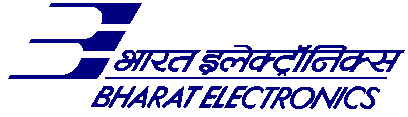 (A Govt. of India Enterprise under the Ministry of Defence)The NCS SBU of Bharat Electronics Ltd., Ghaziabad a Navaratna Company and India’s premier Professional Electronics Company, invites online application for the following postsAGE: Dy. Engineer (E-II grade) - General Candidates	:	Max. 28 years (DOB on or after 01.05.1988)OBC candidates		:	Max. 31 years (DOB on or after 01.05.1985)SC/ST candidates	:	Max. 33 years (DOB on or after 01.05.1983)PWD candidates	: 	Five years in addition to the age limit/relaxation permitted in the 				respective categorySr. Engineer (E-III grade) – General Candidates	:	Max. 32 years (DOB on or after 01.05.1984)OBC candidates		:	Max. 35 years (DOB on or after 01.05.1981)SC/ST candidates	:	Max. 37 years (DOB on or after 01.05.1979)PWD candidates	: 	Five years in addition to the age limit/relaxation permitted in the 				respective categoryQUALIFICATION :B.E. / B.Tech / B.Sc Engineering / AMIE / AMIETEFirst class in the indicated qualification for General and OBC candidates. Pass class for SC/ST/PWD candidates.DISCIPLINE:The candidates who have acquired BE/B.Tech/B.Sc Engineering/AMIE/AMIETE, the following discipline only are eligible – Computer Science:Computer ScienceComputer Science & EngineeringComputer EngineeringElectronics:ElectronicsElectronics & CommunicationCommunication EngineeringElectronics & TelecommunicationTelecom EngineeringMechanical: MechanicalElectrical:Electrical & Electronics EngineeringElectrical EngineeringPAY SCALE – Dy. Engineer (E-II grade) – Rs. 16,400 – 3% - Rs. 40,500 + admissible allowancesSr. Engineer (E-III grade) – Rs. 20,600 – 3% - Rs. 46,500 + admissible allowancesJOB DESCRIPTION – Deputy Engineer - (FIXED TERM FOR 3 YEARS)The candidate will be involved in Hardware conceptualisation, Software Architecture design, Operating system porting, Software Application porting, code quality testing, software performance testing, system integration testing, installation, commissioning, setting to work at remote sites and field trials.JOB REQUIREMENT (Discipline-wise) –Senior Engineer (PERMANENT)Computer Science:Min. 3 years of Design Experience in Qt, C++, Java, Web Designing, Geographical Information System and RDMS such as Oracle, MySQL and DB-2. MECHANICAL: Min. 3 years of Design Experience in Auto CAD or similar tools, 3D design tools and mechanical designing.ELECTRICAL:Min. 3 years of experience in Power System Design, Air Conditioning, Electrical Fitting and Electrical equipment installation.ELECTRONICS:Min. 3 years of experience in Design and Development / Testing of Communication systems which includes RF&SDR. Hands-on experience in PLAs, PLDs and FPGAs along with experience in card design. Understanding of Hardware for servers, storage, work station and SBCs.Cisco Certified Network Associate (CCNA) Certified Electronics / Comp. Science:Min. 3 years of experience in network administration with hands on experience in field of VPN modelling, WAN modelling, and administration of managed and unmanaged network switches. Understanding and hands on experience in managing layer-2 / layer-3 switches, routers. Experience in handling and managing IPV-4 / IPV-6 networks, Storage Area Network, Switch Stacking and Network Interface cards.METHOD OF SELECTION:Selection will be through a Written Test followed by an Interview (only for those candidates who will be shortlisted based on their performance in the written test).HOW TO APPLY:Apply online at https://jobapply.in/belgzb2016/Application form and documents to be submitted:After filling up the form online at https://jobapply.in/belgzb2016/ take the print out of the filled application form along with auto generated registration number and send it with self attested photocopies of the documents mentioned below - .Copy of SSLC or equivalent marks cards as proof of date of birth.The copies of marks cards of all years / semesters. Copy of Degree Certificate. In case of candidates belonging to SC/ ST/ OBC/PWD categories a copy of the relevant caste/community/disability certificate should be enclosed. OBC candidates should enclose the certificate in the prescribed format for applying for posts under Government of India dated on or after 01.06.2015.Application fee and mode of payment:Candidates belonging to GEN/OBC category are required to make a Demand Draft for Rs.500/-(Rupees Five hundred Only) drawn preferably on State Bank of India, payable at Ghaziabad, in favour of  BHARAT  ELECTRONICS  LIMITED, and SC/ST/PWD candidates are exempted from payment of application fee.Candidates have to keep ready the details of Demand Draft before filling in and submitting the application format online and verify all information before submission, as changes shall not be permitted after submission of the application form. Candidates who meet the eligibility criteria and whose online application is accepted are required to log on to the website and enter their application no. to access and download their written test call letter. Please note that call letters will NOT be sent through e-mail or through conventional mail. All information regarding examination schedule/admit card/interview call letter etc. shall be available on the website. Responsibility for downloading and printing of the admit card/call letter shall be that of the candidate. No separate admit cards/interview call letters shall be sent to the candidates by post. *These are tentative dates only.THE WRITTEN TEST WILL BE TENTATIVELY HELD ON: 05th June, 2016 (Sunday).(Test Duration: 2 hours | Test Timing: 10:00 – 12:00 hours)The written test will be held at Ghaziabad and Delhi centres only. Candidates should choose the test centre nearest to their place of correspondence.The written test will consist of Objective type questions from respective disciplines and General Aptitude. The list of candidates short-listed in the written test for interview, will be uploaded on the website on 15th June, 2016. They will be required to appear for an interview for final selection. The results of final selection after interview will be available on the BEL website.GENERAL CONDITIONS:Only Indian Nationals need apply.NOC: Candidates employed in Govt./Quasi-Govt. and Public Sector Undertakings will be required to produce ‘No Objection Certificate’ at the time of interview, without which they will not be allowed to appear for the interview.GEN/OBC candidates applying for the above posts are required to forward a crossed Demand Draft for Rs.500/- (Rupees Five Hundred Only) in favour of BHARAT ELECTRONICS LIMITED drawn preferably on State Bank of India, payable at Ghaziabad along with the print out of the filled online application form having auto generated Registration Number with photograph affixed and duly signed and documents, so as to reach to Post Box No.3076, Lodhi Road, New Delhi-110003 on or before 09th May, 2016.Please indicate your name and auto generated Registration No. on the reverse side of the Demand Draft.Appointment of the selected candidates will be subject to being found medically fit by the Company’s Medical Authorities. There will be no separate communication to any candidates on their non-selection at any stage.In respect of Persons with Disability, the degree of disability that the candidate should have, for consideration under the category, will be as prescribed by Government norms.Candidates whose Degree Certificate does not tally with the branch mentioned in the application / advertisement will not be considered for interview.BEL reserves the right to debar you at any stage of the written test / interview proceedings, if your candidature is not considered suitable for any reason.Candidates who are unable to produce their Engineering Degree Marks Card and Certificate in original on the day of interview for whatever reason will not be considered. Canvassing in any form will result in disqualification.The admission at all stages of the selection process will be purely provisional. Mere issue of admit card/interview call letter to the candidate will not imply that his/her candidature has been cleared by BEL. SPECIAL NOTE:Please further ensure that you fulfil all the eligibility criteria (like age, qualification, experience, category certificate, etc.) as stipulated in our advertisement. If you fail to meet any of the eligibility criteria as stated in the advertisement for the post, your candidature will be cancelled and you will not be allowed to appear for the interview. The decision of the management in this regard would be final. Application fee is non-refundable. Candidates must go through all instructions and eligibility criteria carefully before remitting Application Fee. Fee once paid will not be refunded in any case/circumstance. In case you require any clarifications regarding the advertisement please send an e-mail to belgzb@jobapply.in . Please note that no other form of communication will be entertained including telephone calls, conventional mail, fax etc.Designation / GradeQualification: BE/ B.Tech/ B.Sc Engg/ AMIE/ AMIETENo. Of PostsReservationPost Qualification Exp.FIXED TERM FOR 3 YEARS (Upper Age Limit as on 01.05.2016 - 28 yearsFIXED TERM FOR 3 YEARS (Upper Age Limit as on 01.05.2016 - 28 yearsFIXED TERM FOR 3 YEARS (Upper Age Limit as on 01.05.2016 - 28 yearsFIXED TERM FOR 3 YEARS (Upper Age Limit as on 01.05.2016 - 28 yearsFIXED TERM FOR 3 YEARS (Upper Age Limit as on 01.05.2016 - 28 yearsDy. Engineer / E-II GradeComp. Sc15Gen - 13,   OBC - 07,      SC - 03,           ST - 021-2 years desirableDy. Engineer / E-II GradeElectronics8Gen - 13,   OBC - 07,      SC - 03,           ST - 021-2 years desirableDy. Engineer / E-II GradeComp.Sc / Electronics with CCNA Certification2Gen - 13,   OBC - 07,      SC - 03,           ST - 021-2 years desirablePERMANENT (Upper Age Limit as on 01.05.2016 - 32 years)PERMANENT (Upper Age Limit as on 01.05.2016 - 32 years)PERMANENT (Upper Age Limit as on 01.05.2016 - 32 years)PERMANENT (Upper Age Limit as on 01.05.2016 - 32 years)PERMANENT (Upper Age Limit as on 01.05.2016 - 32 years)Sr. Engineer /  E-III GradeMechanical1Gen - 07,   OBC - 03,      SC - 02,           ST - 01Min. 3 yearsSr. Engineer /  E-III GradeElectrical1Gen - 07,   OBC - 03,      SC - 02,           ST - 01Min. 3 yearsSr. Engineer /  E-III GradeComp. Sc5Gen - 07,   OBC - 03,      SC - 02,           ST - 01Min. 3 yearsSr. Engineer /  E-III GradeElectronics3Gen - 07,   OBC - 03,      SC - 02,           ST - 01Min. 3 yearsSr. Engineer /  E-III GradeComp.Sc / Electronics with CCNA Certification3Gen - 07,   OBC - 03,      SC - 02,           ST - 01Min. 3 yearsSCHEDULE OF RECRUITMENTSCHEDULE OF RECRUITMENTOnline Application13th April, 2016 to 04th May, 2016Last date of receiving the completed applications 09th May, 2016Download of admit card27th May, 2016Written Test                05th June, 2016Result of written test short listed for interview & Download of Admit Card for Interview*15th June, 2016Interview*     27th to 30th June, 2016